Föräldramöte den 12:e oktHär kommer några punkter och information ifrån föräldramötet i måndags. Jag, Magnus, och Kalle kommer att hålla i träningar och matcherna som vanligt. Vi kommer fokusera på att utveckla grabbarnas spel, både på individnivå och som lagspelare.  Men vår målsättning är att dom ska ha kul när de spelar. Det ska vara kul att åka till träningarna och matcherna. Vi känner att vi har ett bra gäng, grabbarna är spelsugna och verkar ha kul ihop. Det ska vi jobba vidare på. Försäljning:Vi kommer även iår att sälja Bingolotter och kalendrar. 5 Lotter och 2st kalendrar/familj. Det betyder att om ni har äldre barn som spelar i klubben så kommer bara dom få lotter att sälja. Pengarna från lottförsäljningen går till klubben som har lite tyngre ekonomi i år pga pandemin. Vi kommer även att sälja kakor igen, materialet är beställt och kommer delas ut på någon träning i framtiden. Ev kommer vi även att köra försäljning även till våren, då kom toalettpapper upp som förslag. Vi kollar på det och återkommer. All vinst för denna försäljning går direkt till vår lagkassa. Om någon kan hoppa in och ta hand om försäljning av lotter och övrig försäljning så hör gärna av er. All hjälp uppskattas och det vore skönt om vi tränare kunde fokusera på att just träna barnen.  Hallansvar:I år har Anna och Jesper Westman tagit den posten. Dom ser till att vi har personal i hallen under matcherna. Då vi inte kommer ha kiosk i år så är inte det något eget ansvarsområde, om det blir ändrat så löser vi det under säsongen. Anna och Jesper styr upp så vi har 2 st i Sekretariatet, och 2-3 st hallvärdar. Deras uppgift blir tex att vara dörrvakt då dörren måste vara låst, se till att folket som kommer in spritar sina händer, tar ev publiks info, namn och mobilnummer, torka av sittbänkar efter match m.mDet är en ny uppgift som vi kommer att lösa galant, vi löser allt=)Sponsorer:Vi jagar även sponsorer, litet som stort. Vi kommer att köpa in tränings kit, Shorts och t-shirt. Live Stream:Vi kommer att ha möjlighet att live streama våra matcher, för dom som inte kan komma och kolla. Då laddar man hem appen ”Innebandy” ser ut så här:  Då får man göra ett konto, sen kostar det ca 40kr/mån att kolla på alla junior matcher som streamas. Även andras lag ifall man har kusiner eller kompisar som spelar. 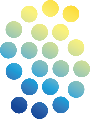 Kommunikation:All information kommer att komma ut via laget, Det ska startas en supportersida på Facebook för föräldrar, mor och farföräldrar som vill följa laget. Där är det kanske lättare att styra upp samåk och liknande. All info från laget kommer att delas till den gruppen, men glöm inte att kolla laget i första hand.Publik:Den stora frågan. GS86 gick igår ut med att dom har fått tillåtelse att ta in 50 st i publiken. Sen är det upp till varje lag att bestämma själva hur vi vill göra på våra matcher. Jag och Kalle pratade och bestämde oss för att vi kör med publik. Det kommer att ställa lite med krav på oss i hallen men vi tror att det gör mycket för grabbarnas spelhumör. Men, det kommer inte att vara öppen dörr eller bara att komma ner. Innan match så får man skriva om man kommer, detta för att hålla koll på antal. Vi sätter en gräns för bortaföräldrar på 20 st i publiken. Det betyder att vi kan ha 30 st där som kollar. Viktigt att denna gräns följs så att det inte blir problem för klubben.Denna säsongen kommer att vara speciell, riktlinjer kommer att ändras, matcher kommer att ställas in med kort varsel när halva laget vaknar med snuva. Men hjälps vi åt så kommer denna säsong att gå lysande Med vänlig hälsningLedarna